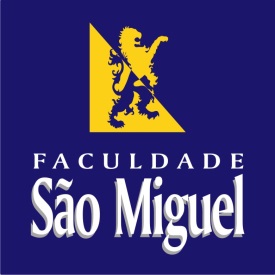 RELATÓRIO FINAL DE PROJETO DE PESQUISAEDITAL Nº 01/2017/NIPTÍTULO DO PROJETO:Orientador: xxxxxxxxxxxxxxxxxxxxxxxxxxxxxxxxxxxxxxCo-orientador: xxxxxxxxxxxxxxxxxxxxxxxxxxxxxxxxxxxxxxAluno de Iniciação Científica: xxxxxxxxxxxxxxxxxxxxxxxxxxxxxxxxxxxxxx(Relatório individual)Recife - PEMÊS/ANO.TÍTULO DO PROJETO: (Obs: usar Fonte Times New Roman, Tamanho 12 e Salvar o Relatório como DOC enão como DOCX)O relatório final individual de iniciação científica deverá possuir os seguintes ítens:1 - Identificação2 - Introdução3 - Material e Métodos4 - Resultados5 - Discussão / Conclusões6 – Produção Científica (material encaminhado para publicação, apresentação em evento científico - favor adicionar como figura legível os certificados obtidos e resumos)7 - Bibliografia8 - Perspectivas de continuidade ou desdobramento do trabalho9 - Outras atividades de interesse do aluno de iniciação científica10 - Apoio11 - AgradecimentosIDENTIFICAÇÃOTítulo do trabalho:Nome do Aluno de Iniciação Científica:Nome do Orientador:Curso:INTRODUÇÃONo ítem introdução você deverá dissertar sobre a pergunta que se está fazendo e por que vale a pena fazê-la.No final da introdução pode-se descrever os objetivos da pesquisa. Se preferir coloque o ítem OBJETIVOS a parte. Lembre-se, os objetivos são parte do relatório e devem ser descritos.MATERIAIS E MÉTODOSO que você utilizou e o que você fez para responder a questão colocada?MÉTODOSProcedimentos detalhados, que possam ser reproduzidos utilizando os materiais e equipamentos já descritos.RESULTADOSQuais as respostas que você encontrou?Dados ColetadosAs Tabelas são numeradas sequencialmente (Tabela 1, Tabela 2, etc). Seu título deve ser informativo, colocado acima e justificado à esquerda. As Figuras (fotos, esquemas, gráficos) são numeradas sequencialmente (Figura 1, Figura 2, etc). Seu título deve ser informativo, colocado abaixo e justificado à esquerda, descrevendo o que é mostrado.DISCUSSÃO E CONCLUSÃOO que estas respostas significam? Como elas ajudam a resolver o problema? Quais as principais dificuldades encontradas? Quais as perspectivas de continuidade do trabalho?PRODUÇÃO CIENTÍFICANeste ítem deve ser relatado tudo o que foi realizado e apresentado em evento científico com dados obtidos da pesquisa durante sua iniciação científica.BIBLIOGRAFIANão liste se não citar.Não cite se não listar.LEMBRAR DE FAZER- siga uma ordem lógica;- tente ser claro, conciso e completo;- cite apenas referências relevantes e necessárias;- confira a digitação.LEMBRAR DE NÃO FAZER- uso de gíria de laboratório ou de rua;- sentenças ou parágrafos muito longos;- nunca apresente parte de livros ou idéias da literatura como suas - é plágio, um crime intelectual (a não ser como citação literal. Nesse caso, deve colocar o número da página de onde foi retirado)OBSERVAÇÕES:1. Esse modelo de relatório é parte do proposto pelo CNPq para bolsistas PIBIC. Sugerese uma consulta a home page do CNPq (www.cnpq.br) em PIBIC, para consulta mais detalhada de como elaborar um relatório.2. As Assinaturas do aluno, do orientador e do Coordenador do Núcleo de Pesquisa são obrigatórias no relatório final.